  Муниципальное образование «Город Удачный»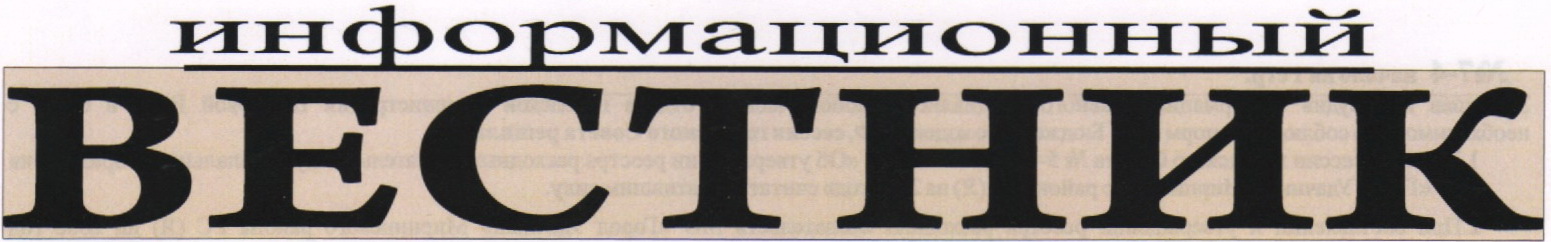 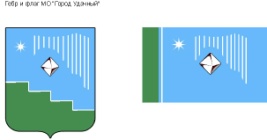 ВЫПУСК № 26Среда, 21 августа  2020 года    	распространяется бесплатноОфициальный печатный орган администрации МО «Город Удачный»               www.мо-город-удачный.рфРАСПОРЯЖЕНИЕ№ 126                                                                                                          от 18 августа 2020 г.Об организации и проведении аукциона на право заключения договоров аренды муниципального нежилого фонда МО «Город Удачный»В соответствии с Федеральным законом от 26.07.2006 № 135-ФЗ «О защите конкуренции», Приказом Федеральной антимонопольной службы России от 10.02.2010   № 67 «О порядке проведения конкурсов или аукционов на право заключения договоров аренды, договоров безвозмездного пользования, договоров доверительного управления имуществом, иных договоров, предусматривающих переход прав в отношении государственного или муниципального имущества, и перечне видов имущества, в отношении которого заключение указанных договоров может осуществляться путем проведения торгов в форме конкурса», Положением о порядке предоставления в аренду имущества, находящегося в муниципальной собственности муниципального образования «Город Удачный» Мирнинского района Республики Саха (Якутия), утвержденным решением городского Совета депутатов МО «Город Удачный» от 17.12.2014 № 24-3, на основании протокола рассмотрения заявок на участие в открытом аукционе по извещению № 240620/0153813/02 от 24.06.2020, протокола заседания комиссии по проведению торгов на право заключения договоров аренды, договоров безвозмездного пользования и иных договоров, предусматривающих переход прав владения и (или) пользования в отношении имущества, находящегося в муниципальной собственности муниципального образования «Город Удачный» Мирнинского района Республики Саха (Якутия) и земельных участков, государственная собственность на которые не разграничена на территории муниципального образования «Город Удачный» Мирнинского района Республики Саха (Якутия) от 15.07.2020 г.:Организовать и провести аукцион, открытый по составу участников и открытый по форме подачи предложений, на право заключения договора аренды муниципального нежилого фонда МО «Город Удачный» на недвижимое имущество, указанное в приложении к настоящему распоряжению.Определить начальный (минимальный) размер ежемесячной арендной платы за муниципальное имущество на основании:—  отчета № 20-047-1 от 22.05.2020 по оценке рыночной стоимости годовой арендной платы 1 кв.м. здания «Районного узла связи», площадью 2371,5 кв.м., назначение – офисное с земельным участком, категория земель: земельные участки отделений связи, кадастровый номер 14:16:010412:8, расположенным по адресу: Республика Саха (Якутия), Мирнинский район, г.Удачный, Новый город, Центральная площадь, д.5, площадью 4726 кв.м.;Ведущему специалисту по работе с доходной частью бюджета в срок до 20 августа 2020 г. подготовить аукционную документацию по проведению аукциона открытого по составу участников и открытого по форме подачи предложений на право заключения договоров аренды муниципального нежилого фонда МО «Город Удачный» для утверждения.Ведущему специалисту по работе с доходной частью бюджета в срок до 21 августа 2020 г. разместить на официальном сайте торгов, официальном сайте администрации МО «Город Удачный» и в печатном издании «Информационный Вестник» извещение и аукционную документацию по проведению аукциона открытого по составу участников и открытого по форме подачи предложений о цене на право заключения договоров аренды муниципального нежилого фонда МО «Город Удачный».Распоряжение вступает в силу со дня его подписания.Контроль за исполнением настоящего распоряжения возложить на главного специалиста ФЭО Щеглову В.А.Глава города                                                              А.В. ПриходькоПриложение к распоряжению № 126Дата формирования 20.08.2020 04:19 Извещение о проведении торгов № 200820/0153813/01Форма проведения торгов: Открытый аукционСайт размещения документации о торгах: http://torgi.gov.ru/Количество лотов: 10Дата создания извещения: 20.08.2020Дата публикации извещения: 20.08.2020Дата последнего изменения: 20.08.2020Контактная информация организатора торговНаименование организации: АДМИНИСТРАЦИЯ МУНИЦИПАЛЬНОГО ОБРАЗОВАНИЯ "ГОРОД УДАЧНЫЙ" МИРНИНСКОГО РАЙОНА РЕСПУБЛИКИ САХА (ЯКУТИЯ)Адрес: 678188, РЕСПУБЛИКА САХА /ЯКУТИЯ/, УЛУС МИРНИНСКИЙ, ГОРОД УДАЧНЫЙ, ПЛОЩАДЬ ЦЕНТРАЛЬНАЯ, ДОМ 1Телефон: 8(41136) 5-25-70, 5-11-12 доб.105 или 110Факс: 8(411-36)5-13-76E-mail: adm.udachny@mail.ruКонтактное лицо: Волкова Татьяна Владимировна, Харебова Юлия МихайловнаУсловия проведения торгов - Только для субъектов малого исреднего предпринимательства - НетСрок, место и порядок предоставления документации о торгах:678188, Республика Саха (Якутия), Мирнинский р-н, г. Удачный, Центральная площадь, 1 каб. № 7 или № 8, в рабочее время с 8:30 до 18:0, в пятницу с 8:30 минут до 12:30, перерыв на обед с 12:30 до 14:00.Размер платы за документацию, руб.: 0Срок отказа от проведения торгов: 08.09.2020Дата формирования 20.08.2020 04:19 http://torgi.gov.ru Страница 2 из 12Дата окончания приема заявок: 14.09.2020Дата и время проведения аукциона: 15.09.2020 09:00Место проведения аукциона: 678188, Республика Саха (Якутия), Мирнинский р-н, г. Удачный, Центральная площадь, 1, администрация, конференц-зал Реестр изменений - Изменения по торгам не вносились.Реестр разъяснений - Запросов на разъяснение не поступало.Реестр протоколов - По торгам не внесены протоколы.Реестр жалоб - Жалоб по торгам не зарегистрировано.Дата формирования 20.08.2020 04:19Лот № 1Статус: ОбъявленОбщая информация по лоту:Тип имущества: ПомещениеВид собственности: МуниципальнаяВид договора: Договор арендыРеестровый номер: -Согласование (решение) собственника:Описание и технические характеристики: нежилые помещения № 4,5 в здании «Районный узел связи», 2 этаж.Целевое назначение: под офис / под предоставление услуг населению / розничную торговлюпромышленными товарами.Страна размещения: РОССИЯМестоположение: Саха /Якутия/ Респ, Мирнинский у, Удачный г, Центральная пл, РеспубликаСаха (Якутия), Мирнинский район, г. Удачный, Новый город, Центральная площадь,5Площадь в кв. метрах: 10.2Срок заключения договора: Лет: 0, месяцев: 11, дней: 0Предмет торга: Ежемесячный платежЕжемесячный платеж в валюте лота: 3 610,18 руб.Платеж за право заключения договора в валюте лота: 0 руб.Общая начальная (минимальная) цена за договор в валюте лота: 39 711,98 руб.Ежемесячная начальная цена 1 кв.м в валюте лота: 353,94 руб.Превышен порог крупной сделки: НетРазмер задатка в валюте лота: 0 руб.Размер обеспечения: - Обременение: НетСубаренда: НетНаличие фотографий имущества: НетДата формирования 20.08.2020 04:19Лот № 2Статус: ОбъявленОбщая информация по лоту:Тип имущества: ПомещениеВид собственности: МуниципальнаяВид договора: Договор арендыРеестровый номер: - Согласование (решение) собственника:Описание и технические характеристики: нежилое помещение № 38 в здании «Районный узел связи», 2 этажЦелевое назначение: под офис / под предоставление услуг населению / розничную торговлюпромышленными товарамиСтрана размещения: РОССИЯМестоположение: Саха /Якутия/ Респ, Мирнинский у, Удачный г, Центральная пл, Республика Саха (Якутия), Мирнинский район, г. Удачный, Новый город, Центральная площадь,5Площадь в кв.метрах: 16.8Срок заключения договора: Лет: 0, месяцев: 11, дней: 0Предмет торга: Ежемесячный платежЕжемесячный платеж в валюте лота: 5 946,18 руб.Платеж за право заключения договора в валюте лота: 0 руб.Общая начальная (минимальная) цена за договор в валюте лота: 65 407,98 руб.Ежемесячная начальная цена 1 кв.м в валюте лота: 353,94 руб.Превышен порог крупной сделки: НетРазмер задатка в валюте лота: 0 руб.Размер обеспечения: -Обременение: НетСубаренда: НетНаличие фотографий имущества: НетДата формирования 20.08.2020 04:19Лот № 3Статус: ОбъявленОбщая информация по лоту:Тип имущества: ПомещениеВид собственности: МуниципальнаяВид договора: Договор арендыРеестровый номер: -Согласование (решение) собственника:Описание и технические характеристики: нежилое помещение № 25 в здании «Районный узел связи», 3 этажЦелевое назначение: под офис / под предоставление услуг населению / розничную торговлюпромышленными товарамиСтрана размещения: РОССИЯМестоположение: Саха /Якутия/ Респ, Мирнинский у, Удачный г, Центральная пл, РеспубликаСаха (Якутия), Мирнинский район, г. Удачный, Новый город, Центральная площадь,5Площадь в кв.метрах: 50.3Срок заключения договора: Лет: 0, месяцев: 11, дней: 0Предмет торга: Ежемесячный платеж Ежемесячный платеж в валюте лота: 17 803,14 руб.Платеж за право заключения договора в валюте лота: 0 руб.Общая начальная (минимальная) цена за договор в валюте лота: 195 834,54 руб.Ежемесячная начальная цена 1 кв.м в валюте лота: 353,94 руб.Превышен порог крупной сделки: НетРазмер задатка в валюте лота: 0 руб.Размер обеспечения: -Обременение: НетСубаренда: НетНаличие фотографий имущества: НетДата формирования 20.08.2020 04:19Лот № 4Статус: ОбъявленОбщая информация по лоту:Тип имущества: ПомещениеВид собственности: Муниципальная Вид договора: Договор арендыРеестровый номер: -Согласование (решение) собственника:Описание и технические характеристики: нежилые помещения № 6 в здании «Районный узел связи», 2 этажЦелевое назначение: под офис / под предоставление услуг населению / розничную торговлюпромышленными товарамиСтрана размещения: РОССИЯМестоположение: Саха /Якутия/ Респ, Мирнинский у, Удачный г, Центральная пл, РеспубликаСаха (Якутия), Мирнинский район, г. Удачный, Новый город, Центральная площадь, 5Площадь в кв.метрах: 11.9Срок заключения договора: Лет: 0, месяцев: 11, дней: 0Предмет торга: Ежемесячный платежЕжемесячный платеж в валюте лота: 4 211,88 руб.Платеж за право заключения договора в валюте лота: 0 руб.Общая начальная (минимальная) цена за договор в валюте лота: 46 330,68 руб.Ежемесячная начальная цена 1 кв.м в валюте лота: 353,94 руб.Превышен порог крупной сделки: НетРазмер задатка в валюте лота: 0 руб.Размер обеспечения: -Обременение: НетСубаренда: НетНаличие фотографий имущества: НетДата формирования 20.08.2020 04:19Лот № 5Статус: ОбъявленОбщая информация по лоту:Тип имущества: ПомещениеВид собственности: МуниципальнаяВид договора: Договор арендыРеестровый номер: -Согласование (решение) собственника:Описание и технические характеристики: нежилое помещение № 16 в здании «Районный узел связи», 3 этажЦелевое назначение: под офис / под предоставление услуг населению / розничную торговлюпромышленными товарамиСтрана размещения: РОССИЯМестоположение: Саха /Якутия/ Респ, Мирнинский у, Удачный г, Центральная пл, РеспубликаСаха (Якутия), Мирнинский район, г. Удачный, Новый город, Центральная площадь,5Площадь в кв.метрах: 25.0Срок заключения договора: Лет: 0, месяцев: 11, дней: 0Предмет торга: Ежемесячный платежЕжемесячный платеж в валюте лота: 8 848,48 руб.Платеж за право заключения договора в валюте лота: 0 руб.Общая начальная (минимальная) цена за договор в валюте лота: 97 333,28 руб.Ежемесячная начальная цена 1 кв.м в валюте лота: 353,94 руб.Превышен порог крупной сделки: НетРазмер задатка в валюте лота: 0 руб.Размер обеспечения: -Обременение: НетСубаренда: НетНаличие фотографий имущества: НетДата формирования 20.08.2020 04:19Лот № 6Статус: ОбъявленОбщая информация по лоту:Тип имущества: ПомещениеВид собственности: МуниципальнаяВид договора: Договор арендыРеестровый номер: -Согласование (решение) собственника:Описание и технические характеристики: нежилое помещение № 19 в здании «Районный узел связи», 3 этаж Целевое назначение: под офис / под предоставление услуг населению / розничную торговлюпромышленными товарамиСтрана размещения: РОССИЯМестоположение: Саха /Якутия/ Респ, Мирнинский у, Удачный г, Центральная пл, РеспубликаСаха (Якутия), Мирнинский район, г. Удачный, Новый город, Центральная площадь, 5Площадь в кв.метрах: 25.4Срок заключения договора: Лет: 0, месяцев: 11, дней: 0Предмет торга: Ежемесячный платежЕжемесячный платеж в валюте лота: 8 990,05 руб.Платеж за право заключения договора в валюте лота: 0 руб.Общая начальная (минимальная) цена за договор в валюте лота: 98 890,55 руб.Ежемесячная начальная цена 1 кв.м в валюте лота: 353,94 руб.Превышен порог крупной сделки: НетРазмер задатка в валюте лота: 0 руб.Размер обеспечения: -Обременение: НетСубаренда: НетНаличие фотографий имущества: НетДата формирования 20.08.2020 04:19Лот № 7Статус: ОбъявленОбщая информация по лоту:Тип имущества: ПомещениеВид собственности: МуниципальнаяВид договора: Договор арендыРеестровый номер: -Согласование (решение) собственника:Описание и технические характеристики: нежилое помещение № 241 в здании «Районный узел связи», 3 этаж Целевое назначение: под офис / под предоставление услуг населению / розничную торговлю промышленными товарамиСтрана размещения: РОССИЯМестоположение: Саха /Якутия/ Респ, Мирнинский у, Удачный г, Центральная пл, Республика Саха (Якутия), Мирнинский район, г. Удачный, Новый город, Центральная площадь, 5Площадь в кв.метрах: 34.2Срок заключения договора: Лет: 0, месяцев: 11, дней: 0Предмет торга: Ежемесячный платежЕжемесячный платеж в валюте лота: 12 104,72 руб.Платеж за право заключения договора в валюте лота: 0 руб.Общая начальная (минимальная) цена за договор в валюте лота: 133 151,92 руб.Ежемесячная начальная цена 1 кв.м в валюте лота: 353,94 руб.Превышен порог крупной сделки: НетРазмер задатка в валюте лота: 0 руб.Размер обеспечения: -Обременение: НетСубаренда: НетНаличие фотографий имущества: НетДата формирования 20.08.2020 04:19Лот № 8Статус: ОбъявленОбщая информация по лоту:Тип имущества: ПомещениеВид собственности: МуниципальнаяВид договора: Договор арендыРеестровый номер: -Согласование (решение) собственника:Описание и технические характеристики: нежилое помещение № 18 в здании «Районный узел связи», 3 этажЦелевое назначение: под офис / предоставление услуг населениюСтрана размещения: РОССИЯМестоположение: Саха /Якутия/ Респ, Мирнинский у, Удачный г, Центральная пл, Республика Саха (Якутия), Мирнинский район, г. Удачный, Новый город, Центральная площадь, 5Площадь в кв.метрах: 11.2Срок заключения договора: Лет: 0, месяцев: 11, дней: 0Предмет торга: Ежемесячный платежЕжемесячный платеж в валюте лота: 3 964,12 руб.Платеж за право заключения договора в валюте лота: 0 руб.Общая начальная (минимальная) цена за договор в валюте лота: 43 605,32 руб.Ежемесячная начальная цена 1 кв.м в валюте лота: 353,94 руб.Превышен порог крупной сделки: НетРазмер задатка в валюте лота: 0 руб.Размер обеспечения: -Обременение: НетСубаренда: НетНаличие фотографий имущества: НетДата формирования 20.08.2020 04:19Лот № 9Статус: ОбъявленОбщая информация по лоту:Тип имущества: ПомещениеВид собственности: МуниципальнаяВид договора: Договор арендыРеестровый номер: -Согласование (решение) собственника:Описание и технические характеристики: нежилые помещения № 39, 40 в здании «Районный узел связи», 2 этажЦелевое назначение: под офис / под предоставление услуг населению / розничную торговлюпромышленными товарамиСтрана размещения: РОССИЯМестоположение: Саха /Якутия/ Респ, Мирнинский у, Удачный г, Центральная пл, РеспубликаСаха (Якутия), Мирнинский район, г. дачный, Новый город, Центральная площадь, 5Площадь в кв.метрах: 86.3Срок заключения договора: Лет: 0, месяцев: 11, дней: 0Предмет торга: Ежемесячный платежЕжемесячный платеж в валюте лота: 30 544,95 руб.Платеж за право заключения договора в валюте лота: 0 руб.Общая начальная (минимальная) цена за договор в валюте лота: 335 994,45 руб.Ежемесячная начальная цена 1 кв.м в валюте лота: 353,94 руб.Превышен порог крупной сделки: НетРазмер задатка в валюте лота: 0 руб.Размер обеспечения: -Обременение: НетСубаренда: НетНаличие фотографий имущества: НетДата формирования 20.08.2020 04:19Лот № 10Статус: ОбъявленОбщая информация по лоту:Тип имущества: ПомещениеВид собственности: МуниципальнаяВид договора: Договор арендыРеестровый номер: -Согласование (решение) собственника:Описание и технические характеристики: нежилое помещение № 38 в здании «Районный узел связи», 2 этаж Целевое назначение: под офис / под предоставление услуг населению / розничную торговлю промышленными товарамиСтрана размещения: РОССИЯМестоположение: Саха /Якутия/ Респ, Мирнинский у, Удачный г, Центральная пл, РеспубликаСаха (Якутия), Мирнинский район, г. Удачный, Новый город, Центральная площадь, 5Площадь в кв.метрах: 16.4Срок заключения договора: Лет: 0, месяцев: 11, дней: 0Предмет торга: Ежемесячный платежЕжемесячный платеж в валюте лота: 5 804,6 руб.Платеж за право заключения договора в валюте лота: 0 руб.Общая начальная (минимальная) цена за договор в валюте лота: 63 850,6 руб.Ежемесячная начальная цена 1 кв.м в валюте лота: 353,94 руб.Превышен порог крупной сделки: НетРазмер задатка в валюте лота: 0 руб.Размер обеспечения: -Обременение: НетСубаренда: НетНаличие фотографий имущества: Нет ПРОТОКОЛпубличных (общественных) слушаний по проекту  Программы комплексного развития коммунальной инфраструктуры муниципального образования «Город Удачный» Мирнинского района Республики Саха (Якутия)» на период по 2037 год21 августа 2020 г.                                                                                                  г. Удачный    Время, дата и место публичных слушаний: 19 августа 2020 года 11.00   в администрации муниципального образования «Город Удачный» (конференц-зал) по адресу: Республика Саха (Якутия), Мирнинский район, г.Удачный, Центральная площадь, д.1. Организатор общественных слушаний: Администрация муниципального образования «Город Удачный».Основание для проведения публичных (общественных) слушаний: Постановление Правительства Российской Федерации от 14.06.2013 N 502 «Об утверждении требований к программам комплексного развития систем коммунальной инфраструктуры поселений, городских округов».Информационное сообщение о проведении публичных слушаний опубликовано:- размещено информационное сообщение на официальном сайте муниципального образования «Город Удачный» www.мо-город-удачный.рф. и в социальных сетях от 06.08.2020.Председатель публичных слушаний: Приходько Артур Владимирович, глава города.Присутствующие: - Депутаты городского Совета;- Руководители предприятий, учреждений и организаций города; - Специалисты городской администрации;- Представители общественности, СМИ, жители города. Секретариат: Долгова Екатерина Андреевна – главный специалист по коммунальному хозяйству администрации МО «Город   Удачный».Повестка дня: публичные слушания по проекту Программы комплексного развития коммунальной инфраструктуры муниципального образования «Город Удачный» Мирнинского района Республики Саха (Якутия)» на период по 2037 год.Выступили:  Долгова Екатерина Андреевна – главный специалист по коммунальному хозяйству администрации МО «Город   Удачный»  в соответствии с Федеральным законом от 6 октября 2003 года № 131-ФЗ «Об общих принципах организации местного самоуправления в Российской Федерации», Уставом муниципального образования «Город Удачный» Мирнинского района Республики Саха (Якутия), во исполнении  Постановления Правительства Российской Федерации от 14.06.2013 N 154 "Об утверждении требований к программам комплексного развития систем коммунальной инфраструктуры поселений, городских округов", руководствуясь Положением о публичных (общественных) слушаниях в муниципальном образовании «Город Удачный» Мирнинского района Республики Саха (Якутия), утвержденного решением сессии Удачнинского городского Совета от 12.05.2006 № 10-11  сегодня проводятся публичные слушания по проекту Программы комплексного развития коммунальной инфраструктуры муниципального образования «Город Удачный» Мирнинского района Республики Саха (Якутия)» на период по 2037 год.В соответствии с нормами законодательства жители нашего города были информированы о времени, месте и теме публичных (общественных) слушаний, а также порядке подачи предложений по проекту Программы комплексного развития коммунальной инфраструктуры муниципального образования «Город Удачный» Мирнинского района Республики Саха (Якутия)» на период по 2037 год, путем размещения информации на официальном сайте муниципального образования «Город Удачный». По итогам регистрации в слушаниях приняли участие 22 человека (реестр присутствующих прилагается):- глава города Приходько Артур Владимирович;- депутаты городского Совета;- руководители предприятий, учреждений и организаций города; - специалисты городской администрации.- представители общественности, СМИ, жители города. Предложение:Для ведения слушаний избран председатель и секретариат: - Приходько Артур Владимирович, глава города, председатель публичных (общественных) слушаний;- Долгова Екатерина Андреевна, главный специалист по коммунальному хозяйству администрации МО «Город   Удачный»,Результат голосования: единогласно.Предложение:Утвердить регламент проведения публичных (общественных) слушаний: 1. Основной доклад – до 30 минут;2.	Выступление содокладчиков - до 10 минут.3.	Выступления по обсуждению вопросов, являющихся предметом публичных слушаний – от 5 до 10 минут.4.	Вопросы и ответы – 10 минут.Вопросы и предложения подавать в письменном виде в секретариат слушаний.Результат голосования: единогласно.Выступили:1. Долгова Екатерина Андреевна, главный специалист по коммунальному хозяйству администрации МО «Город   Удачный» – озвучила основной доклад о возникшей необходимости разработки и утверждении Программы комплексного развития коммунальной инфраструктуры муниципального образования «Город Удачный» Мирнинского района Республики Саха (Якутия)» на период по 2037 год. В связи с тем, что в Генеральный план г.Удачного Мирнинского района Республики Саха (Якутия) были внесены существенные изменения возникла необходимость разработки новой Программы комплексного развития коммунальной инфраструктуры с учетом требований к Программе комплексного развития коммунальной инфраструктуры муниципального образования, изложенных в постановлении Правительства РФ от 14.06.2013 № 502 «Об утверждении требований к программам комплексного развития систем коммунальной инфраструктуры поселений, городских округов». Огласила информацию о том, что представленный проект Программы комплексного развития коммунальной инфраструктуры МО «Город Удачный» на период по 2037год был разработан ИП Калинин по муниципальному контракту, заказчиком в котором выступила администрация г.Удачный.Сообщила об опубликовании рассматриваемого проекта Программы комплексного развития коммунальной инфраструктуры на официальном Интернет-сайте администрации МО «Город Удачный». Замечаний и предложений по проекту за время размещения на сайте администрации не поступало.Попросила присутствующих при желании выступить или задать вопрос.Вопросов по проекту Программы комплексного развития коммунальной инфраструктуры муниципального образования «Город Удачный» Мирнинского района Республики Саха (Якутия)» на период по 2037 год не поступало. Предложение: Балкарова Ольга Николаевна, заместитель главы администрации по городскому хозяйству - учитывая, что проект Программы комплексного развития коммунальной инфраструктуры муниципального образования «Город Удачный» Мирнинского района Республики Саха (Якутия)» на период по 2037 год соответствует Постановлению Правительства Российской Федерации от 14.06.2013 N 502 "Об утверждении требований к программам комплексного развития систем коммунальной инфраструктуры поселений, городских округов", Приказа Госстроя от 01.10.2013 N 359/ГС «Об утверждении методических рекомендаций по разработке программ комплексного развития систем коммунальной инфраструктуры поселений, городских округов», Приказа  Министерства регионального развития Российской Федерации от 06.05.2011 N 204 «О разработке программ комплексного развития систем коммунальной инфраструктуры муниципальных образований», в ходе слушаний и по результатам размещения на официальном сайте на него не поступило возражений, прошу данный проект одобрить и принять в целом.Председатель:Приходько Артур Владимирович: прошу перейти к голосованию по вопросу одобрить и принять в целом проект Программы комплексного развития коммунальной инфраструктуры муниципального образования «Город Удачный» Мирнинского района Республики Саха (Якутия)» на период по 2037 год.В голосовании принимали участие 22 человек:проголосовали за – 22 человек;против – 0 человек;воздержались – 0 человек.РЕШЕНИЕ:Заслушав выступление участников публичных слушаний, ознакомившись с представленными материалами:1.Считать публичные слушания по вопросу рассмотрения Программы комплексного развития коммунальной инфраструктуры муниципального образования «Город Удачный» Мирнинского района Республики Саха (Якутия)» на период по 2037 год состоявшимися.2.Одобрить предложенный проект Программы комплексного развития коммунальной инфраструктуры муниципального образования «Город Удачный» Мирнинского района Республики Саха (Якутия)» на период по 2037 год и принять в целом.Секретариат: Долгова Е.А.Муниципальное образование «Город Удачный»Республика Саха (Якутия)ИТОГОВЫЙ ДОКУМЕНТпубличных (общественных) слушанийпо проекту Программы комплексного развития коммунальной инфраструктуры муниципального образования «Город Удачный» Мирнинского района Республики Саха (Якутия)» на период по 2037 год21 августа 2020 г.                                                                                                   г.УдачныйИТОГОВОЕ РЕШЕНИЕ УЧАСТНИКОВ ПУБЛИЧНЫХ (ОБЩЕСТВЕННЫХ) СЛУШАНИЙТема публичных слушаний: обсуждение проекта Программы комплексного развития коммунальной инфраструктуры муниципального образования «Город Удачный» Мирнинского района Республики Саха (Якутия)» на период по 2037 год.  Инициатор публичных слушаний: Глава МО «Город Удачный».Дата проведения: 19 августа 2020 г.Время проведения: 11 часов 00 минут.Место проведения: конференц-зал администрации МО «Город Удачный».Результаты публичных слушаний:Признать состоявшимися публичные обсуждения проекта «Программы комплексного развития коммунальной инфраструктуры муниципального образования «Город Удачный» Мирнинского района Республики Саха (Якутия)» на период по 2037 год».  Признать порядок проведения публичных обсуждений проекта «Программы комплексного развития коммунальной инфраструктуры муниципального образования «Город Удачный» Мирнинского района Республики Саха (Якутия)» на период по 2037 год»  не противоречащим действующему законодательству и Положению о публичных (общественных) слушаниях в муниципальном образовании «Город Удачный» Мирнинского района Республики Саха (Якутия), утвержденному решением сессии Удачнинского городского Совета депутатов  от 12.05.2006  № 10-11.Принято решение об одобрении проекта «Программы комплексного развития коммунальной инфраструктуры муниципального образования «Город Удачный» Мирнинского района Республики Саха (Якутия)» на период по 2037 год»  на публичных слушаниях.Протокол и итоговое решение участников публичных (общественных) слушаний подлежит опубликованию в средствах массовой информации:  официальном сайте МО «Город Удачный» и в газете «Информационный вестник» МО «Город Удачный».Председатель публичный слушаний                                          А.В. ПриходькоРоссийская Федерация (Россия) Республика Саха (Якутия)Муниципальное образование «Город Удачный»Городской Совет депутатов IV созыв XXVI СЕССИЯ05 августа 2020 года, 17 часов,г. Удачный, Центральная площадь 1, зал заседанийПОВЕСТКА ДНЯ1. О внесении изменений в решение городского Совета депутатов от 1 июля 2015 года № 30-2  «Об утверждении Положения о гарантиях и компенсациях для лиц, работающих в организациях, финансируемых за счет средств местного бюджета муниципального образования «Город Удачный» Мирнинского района Республики Саха (Якутия)»Докладчик – Барбарук Алена Игоревна2. «Об утверждении Положения «Об организации подготовки, переподготовки и повышения квалификации выборных должностных лиц, депутатов городского Совета депутатов МО «Город Удачный», а также профессиональной подготовки, переподготовки и повышения квалификации муниципальных служащих органа местного самоуправления МО «Город Удачный»Докладчик – Барбарук Алена Игоревна3. О внесении изменений в решение городского Совета депутатов  МО «Город Удачный» от 1 апреля 2015 года № 28-4 «Об утверждении Положения о порядке премирования работников органов местного самоуправления муниципального образования «Город Удачный» Мирнинского района Республики Саха (Якутия)»Докладчик – Барбарук Алена ИгоревнаГородской Совет депутатов IV созыв XXVI СЕССИЯРЕШЕНИЕ05 августа 2020 года                                                         	                        № 26-1О внесении изменений в решение городского Совета депутатов от 1 июля 2015 года № 30-2 «Об утверждении Положения о гарантиях и компенсациях для лиц, работающих в организациях, финансируемых за счет средств местного бюджета муниципального образования «Город Удачный» Мирнинского района Республики Саха (Якутия)»В соответствии с Постановлением Правительства Российской Федерации от 19.06.2020 года № 887 «Об особенностях правового регулирования трудовых отношений и иных непосредственно связанных с ними отношений в 2020 году», городской Совет депутатов МО «Город Удачный» решил:Внести в Положение о гарантиях и компенсациях для лиц, работающих в организациях, финансируемых за счет средств местного бюджета муниципального образования «Город Удачный» Мирнинского района Республики Саха (Якутия)», утвержденное решением городского Совета депутатов от 1 июля 2015 года №30-2, изменения согласно приложения к настоящему решению. Настоящее решение подлежит официальному опубликованию (обнародованию) в порядке, установленном Уставом МО «Город Удачный» и вступает в силу после его официального опубликования (обнародования).3. Контроль   исполнения   настоящего   решения   возложить   на   комиссию    по законодательству, правам граждан, местному самоуправлению (Ершов Ю.И.). 14 августа 2020 годаГлава города А.В. Приходько Председатель городского Совета депутатов В.В. ФайзулинПРИЛОЖЕНИЕк решению городского Совета депутатовМО «Город Удачный» от  05 августа 2020 года №26-1ИЗМЕНЕНИЯв Положение о гарантиях и компенсациях для лиц, работающих в организациях, финансируемых за счет средств местного бюджета муниципального образования «Город Удачный» Мирнинского района Республики Саха (Якутия)», утвержденное решением городского Совета депутатов от 1 июля 2015 года №30-2в статье 3:а) дополнить пункт 3.1. подпунктом 3.1.1. следующего содержания:«3.1.1. Лица, работающие в организациях, расположенных в районах Крайнего Севера и приравненных к ним местностях, и имеющие право в соответствии со статьей 325 Трудового кодекса Российской Федерации на оплату один раз в 2 года за счет средств работодателя стоимости проезда и провоза багажа в пределах территории Российской Федерации к месту использования отпуска и обратно (далее - компенсация расходов), но не воспользовавшиеся таким правом в 2020 году в связи с осуществляемыми в 2020 году ограничительными мерами по предупреждению распространения новой коронавирусной инфекции (далее - ограничительные меры), могут реализовать это право в 2021 году. Если указанный период, за который работнику предоставляется право на компенсацию расходов, заканчивается в 2020 году и он его не использовал, право на компенсацию расходов в 2021 - 2022 годах реализуется в 2022 году. Полученные работником средства, выплаченные ему работодателем в 2020 году в качестве предварительной компенсации расходов, в случае если он не воспользовался ими в связи с ограничительными мерами, не подлежат возврату работодателю, если транспортная организация предусмотрела пролонгацию на 2021 год срока выполнения обязательств по перевозке пассажира исходя из суммы ранее внесенной провозной платы (либо пролонгацию действия проездных и перевозочных документов на 2021 год) либо не возмещает средства за проездные и перевозочные документы. Работники, оплатившие проездные и перевозочные документы, но не воспользовавшиеся ими в связи с ограничительными мерами, в течение 7 рабочих дней с даты выхода работника из отпуска (окончания периода осуществления мер, если они распространялись на такого работника): - возвращают работодателю средства, полученные на приобретение проездных и перевозочных документов, в случае их возмещения в денежной форме транспортной организацией (исходя из возмещенной суммы); - информируют работодателя о пролонгации транспортной организацией на 2021 год срока выполнения обязательств по перевозке пассажира исходя из суммы ранее внесенной провозной платы либо о пролонгации действия проездных и перевозочных документов на 2021 год; - информируют работодателя о том, что транспортная организация не возвращает средства за проездные и перевозочные документы и не продлевает срок выполнения обязательств по перевозке, с приложением соответствующих документов. При необходимости работодатель вправе запросить у транспортной организации предоставление соответствующих документов. Способ информирования работодателя - заявление на имя представителя нанимателя (работодателя). Отчет о произведенных расходах с приложением подлинников проездных и перевозочных документов или их экземпляров на бумажном носителе (при оформлении в электронном виде), если работник воспользовался ими для проезда к месту использования отпуска и (или) обратно, представляется работником работодателю в течение 3 рабочих дней с даты выхода работника из отпуска (с учетом периода осуществляемых по месту использования отпуска или по месту работы работника ограничительных мер, если они распространялись на такого работника).»;б) пункт 3.2. изложить в следующей редакции:«3.2. К членам семьи работника организации, имеющим право на компенсацию расходов, относятся неработающие муж (жена), несовершеннолетние дети (в том числе, находящиеся под опекой и попечительством), фактически проживающие с работником.Компенсация расходов по проезду к месту отдыха и обратно предоставляется работнику, не являющемуся родителем несовершеннолетнего ребенка, совершеннолетнего ребенка, обучающегося в общеобразовательной организации, но состоящему в зарегистрированном браке с матерью (отцом) этого ребенка, и у которого ребенок находится на иждивении.Работник имеет право на компенсацию расходов по проезду к месту отдыха и обратно на дееспособных детей в возрасте до 23 лет, находящихся на иждивении и обучающихся на дневных (очных) отделениях высших, средних профессиональных учебных заведений, профессионально-технических училищ и иных училищ начального профессионального образования на территории Российской Федерации, по одному из маршрутов:место учебы – место жительства родителей;место учебы – место проведения отдыха;место жительство родителей – место проведения отдыха.Оплата стоимости проезда к месту проведения отдыха и обратно, провоз багажа членам семьи работника производится независимо от времени и места использования отпуска работником.».ПРИЛОЖЕНИЕк решению городского Совета депутатов МО «Город Удачный»от 01 июля 2015 года № 30-2ПОЛОЖЕНИЕо гарантиях и компенсациях для лиц, работающих в организациях,финансируемых за счет средств местного бюджета муниципального образования«Город Удачный» Мирнинского района Республики Саха (Якутия)В редакции решений городского Совета депутатов МО «Город Удачный» от 30 ноября 2015 года №32-2, от 17 мая 2018 года №8-4Настоящее Положение разработано в соответствии с Трудовым Кодеком Российской Федерации, Законом Российской Федерации от 19.02. 1993 года № 4520 - 1 «О государственных гарантиях и компенсациях для лиц, работающих и проживающих в районах Крайнего Севера и приравненных к ним местностях».Настоящее Положение устанавливает размер, условия и порядок компенсации расходов на оплату стоимости проезда и провоза багажа к месту использования отпуска и обратно, компенсации расходов, связанных с переездом к новому месту работы, а также компенсации расходов, связанных с выездом за пределы Республики Саха (Якутия), гарантии медицинского обеспечения и гарантии на период временной нетрудоспособности и в связи с материнством для лиц, работающих в организациях, финансируемых  за счет средств местного бюджета муниципального образования «Город Удачный» Мирнинского района Республика Саха (Якутия).1.	Действие настоящего Положения и финансовое обеспечение.1.1. Действие настоящего Положения распространяется на лиц, работающих в организациях, финансируемых за счет средств местного бюджета муниципального образования «Город Удачный» Мирнинского района Республики Саха (Якутия), расположенных на территории муниципального образования «Город Удачный» Мирнинского района Республики Саха (Якутия) - органы местного самоуправления муниципального образования «Город Удачный Мирнинского района Республики Саха (Якутия). 1.2. Гарантии и компенсации, предусмотренные настоящим Положением, предоставляются работнику только по основному месту работы.2.	Районный коэффициент и процентная надбавка.2.1. Работникам организаций, финансируемых за счет средств местного бюджета муниципального образования «Город Удачный» Мирнинского района Республики Саха (Якутия), гарантируется выплата районного коэффициента и процентной надбавки к заработной плате.2.2. Единый районный коэффициент к заработной плате работникам организаций, финансируемых за счет средств местного бюджета, расположенных на территории муниципального образования «Город Удачный» установлен в размере 2.2.3. Процентная надбавка к заработной плате устанавливается в соответствии с законодательством РФ и РС (Я).2.4. Районный коэффициент и процентная надбавка к заработной плате за стаж работы в районе Крайнего Севера начисляются к заработной плате без ограничения ее максимального размера. Суммы указанных расходов относятся к расходам на оплату труда в полном размере.3. Компенсация расходов на оплату стоимости проезда и провоза багажа к месту использования отпуска и обратно.3.1. Работникам, работающим в организациях, финансируемых из бюджета муниципального образования «Город Удачный» Мирнинского района Республики Саха (Якутия),  и членам их семей один раз в два года производится компенсация за счет бюджетных ассигнований местного бюджета расходов на оплату стоимости проезда к месту использования отпуска и обратно, в том числе личным,   а также провоза багажа весом до 30 килограммов:- в пределах территории Российской Федерации к месту использования ежегодного оплачиваемого отпуска работника и обратно любым видом транспорта (за исключением такси),   - в пределах Республики Саха (Якутия) к месту использования ежегодного оплачиваемого отпуска работника и обратно любым видом транспорта, в том числе такси (наличие кассового чека обязательно).3.2. К членам семьи работника организации, имеющим право на компенсацию расходов, относятся неработающие муж (жена), несовершеннолетние дети (в том числе, находящиеся под опекой и попечительством), фактически проживающие с работником.Компенсация расходов по проезду к месту отдыха и обратно предоставляется работнику, не являющемуся родителем несовершеннолетнего ребенка, совершеннолетнего ребенка, обучающегося в общеобразовательной организации, но состоящему в зарегистрированном браке с матерью (отцом) этого ребенка, и у которого ребенок находится на иждивении.Работник имеет право на компенсацию расходов по проезду к месту отдыха и обратно на дееспособных детей в возрасте до 23 лет, находящихся на иждивении и обучающихся на дневных (очных) отделениях высших, средних профессиональных учебных заведений, профессионально-технических училищ и иных училищ начального профессионального образования на территории Российской Федерации, по одному из маршрутов:место учебы – место жительства родителей;место учебы – место проведения отдыха;место жительство родителей – место проведения отдыха.Компенсация по оплате проезда указанных детей предоставляется одному из родителей (усыновителю, опекуну, попечителю) при наличии справки о неиспользовании оплаты проезда на дееспособных детей в возрасте до 23 лет с места работы супруга, не работающего в организациях, финансируемых за счет средств местного бюджета МО «Город Удачный».Оплата стоимости проезда к месту проведения отдыха и обратно, провоз багажа членам семьи работника производится независимо от времени и места использования отпуска работником.	3.3. Работникам организаций, финансируемых из бюджета муниципального образования «Город Удачный» Мирнинского района Республики Саха (Якутия), являющимися одинокой матерью или отцом, воспитывающим ребенка без матери или отца, единственным опекуном (попечителем) компенсация расходов по проезду несовершеннолетнего ребенка или совершеннолетнего ребенка, обучающегося в общеобразовательной организации, предоставляется ежегодно. 	Положение настоящего пункта применяется к не состоящим в браке женщинам, совместно проживающим с вышеуказанными детьми и воспитывающими их самостоятельно в одном из следующих случаев:а) смерть отца ребенка (подтверждается свидетельством о смерти);б) рождение ребенка вне брака, подтверждается справкой ЗАГС (в случае если отцовство не установлено);в) расторжение брака с отцом ребенка (подтверждается свидетельством о расторжении брака).	Положение настоящего пункта применяется к не состоящим в браке мужчинам, совместно проживающим с вышеуказанными детьми и воспитывающими их самостоятельно в одном из следующих случаев:а) смерть матери ребенка (подтверждается свидетельством о смерти);б) рождение ребенка вне брака при условии проживания ребенка с отцом (подтверждается свидетельством о рождении ребенка и справкой с места жительства о совместном проживании с ребенком);в) расторжение брака с матерью ребенка (подтверждается свидетельством о расторжении брака).	К другим категориям работников данный подпункт не применятся.3.4. Право на компенсацию расходов за первый и второй годы работы возникает у работника организации одновременно с правом на получение ежегодного оплачиваемого отпуска за первый год работы.В дальнейшем у работника организации возникает право на компенсацию расходов за третий и четвертый годы непрерывной работы в данной организации - начиная с третьего года работы, за пятый и шестой годы - начиная с пятого года работы и т.д.Право на оплату стоимости проезда и провоза багажа у членов семьи работника организации возникает одновременно с возникновением такого права у работника организации.Компенсация расходов является целевой выплатой. Средства, выплачиваемые в качестве компенсации расходов, не суммируются в случае, если работник и члены его семьи своевременно не воспользовались своим правом на компенсацию.3.5. Расходы, подлежащие компенсации, включают в себя:а) оплату стоимости проезда к месту использования отпуска работника организации и обратно к месту постоянного жительства - в размере фактических расходов, подтвержденных проездными документами (включая страховой взнос на обязательное личное страхование пассажиров на транспорте, оплату услуг по оформлению проездных документов, предоставление в поездах постельных принадлежностей), но не выше стоимости проезда:железнодорожным транспортом - в купейном вагоне скорого фирменного поезда;водным транспортом - в каюте V группы морского судна регулярных транспортных линий и линий с комплексным обслуживанием пассажиров, в каюте II категории речного судна всех линий сообщения, в каюте I категории судна паромной переправы;воздушным транспортом - в салоне экономического класса;автомобильным транспортом - в автомобильном транспорте общего пользования (кроме такси в пределах территории Российской Федерации), при его отсутствии - в автобусах с мягкими откидными сиденьями;б) оплату стоимости проезда автомобильным транспортом общего пользования (кроме такси в пределах территории Российской Федерации), к железнодорожной станции, пристани, аэропорту и автовокзалу при наличии документов (билетов), подтверждающих расходы;в) оплату стоимости провоза багажа весом не более 30 килограммов на работника и 30 килограммов на каждого члена семьи независимо от количества багажа, разрешенного для бесплатного провоза по билету на тот вид транспорта, которым следует работник и члены его семьи, в размере документально подтвержденных расходов;г) оплата стоимости провоза сверхнормативного багажа по системе количества мест производится в размере не более 2-х мест на работника и на каждого члена семьи.»;(подпункт г) введен решением городского Совета депутатов от 17 мая 2018 года №8-4)3.6. В случае, если представленные работником организации документы подтверждают произведенные расходы на проезд по более высокой категории проезда, чем установлено пунктом 3.4. настоящего Положения компенсация расходов производится на основании справки о стоимости проезда в соответствии с установленной категорией проезда, выданной работнику (членам его семьи) соответствующей транспортной организацией, осуществляющей перевозку, или ее уполномоченным агентом (далее - транспортная организация), на дату приобретения билета. Расходы на получение указанной справки компенсации не подлежат.3.7. При отсутствии проездных документов компенсация расходов производится при документальном подтверждении пребывания работника и членов его семьи в месте использования отпуска (при наличии документов, подтверждающих пребывание в гостинице, санатории, доме отдыха, пансионате, кемпинге, на туристической базе, а также в ином подобном учреждении или удостоверяющих регистрацию по месту пребывания) на основании справки транспортной организации о стоимости проезда по кратчайшему маршруту следования к месту использования отпуска и обратно в размере минимальной стоимости проезда:а) при наличии железнодорожного сообщения - по тарифу плацкартного вагона пассажирского поезда;б) при наличии только воздушного сообщения - по тарифу на перевозку воздушным транспортом в салоне экономического класса;в) при наличии только морского или речного сообщения - по тарифу каюты X группы морского судна регулярных транспортных линий и линий с комплексным обслуживанием пассажиров, каюты III категории речного судна всех линий сообщения;г) при наличии только автомобильного сообщения - по тарифу автобуса общего типа.3.8. При выезде в отпуск на личном автотранспорте производится оплата стоимости топлива, затраченного на проезд работника к месту использования отпуска и обратно, согласно представленным кассовым чекам, но не более норм расхода на данный тип автомобиля. Расходы работника по провозу личного транспортного средства водным путем возмещаются на основании представленных документов, подтверждающих факт произведенных расходов, по следующим маршрутам: Ленск-Якутск-Ленск; Усть-Кут-Ленск-Усть-Кут; Ленск-Усть-Кут-Ленск. Указанными документами могут являться: кассовый чек или приходный кассовый ордер, грузовая квитанция, либо транспортная накладная. Расходы по проезду работника к месту проведения отпуска и обратно на личном автомобиле компенсируются только при наличии отметки в его отпускном удостоверении в конечном пункте следования. Расходы по провозу личного автомобиля авиационным и железнодорожным транспортом не возмещаются. Для целей настоящего Положения под личным автотранспортом понимается транспортное средство (грузоподъемностью не более 3,5 тонн), как принадлежащее работнику на праве собственности, так и транспортное средство, принадлежащее супругу (супруге). Для подтверждения произведенных расходов по проезду к месту использования отпуска и обратно, работник представляет следующие документы:- документы, подтверждающие право работника на пользование автомобилем или право собственности работника на автомобиль, расходы по проезду, на котором предъявляются к оплате;- копия водительского удостоверения лица, фактически управлявшего автомобилем, расходы по проезду на котором предъявляются к оплате;- контрольно-кассовые чеки, соответствующие времени проезда работника к месту использования отпуска и обратно;- платежные документы, свидетельствующие об оплате пользования платными участками мостов, платными паромными переправами;- отпускное удостоверение работника с отметкой о пребывании в конечном пункте следования, либо (при возвращении из отпуска на личном автомобиле) проездные документы других видов транспорта, подтверждающие маршрут проезда в отпуск.(пункт 3.8 в редакции решения городского Совета депутатов МО «Город Удачный» от 30 ноября 2015 года №32-2)3.9. В случае если работник проводит отпуск в нескольких местах, то компенсируется стоимость проезда только к одному из этих мест (по выбору работника), а также стоимость обратного проезда от того же места к месту постоянного жительства по фактическим расходам (при условии проезда по кратчайшему маршруту следования) или на основании справки о стоимости проезда в соответствии с установленными пунктом 3.5. настоящего Положения категориями проезда, выданной транспортной организацией, но не более фактически произведенных расходов.3.10. В случае использования работником отпуска за пределами Российской Федерации, в том числе по туристической путевке, производится компенсация расходов по проезду железнодорожным, воздушным, морским, речным, автомобильным транспортом до ближайших к месту пересечения границы Российской Федерации железнодорожной станции, аэропорта, морского (речного) порта, автостанции с учетом установленных требований, установленных настоящим Положением. При этом основанием для компенсации расходов, кроме перевозочных документов, является копия заграничного паспорта (при предъявлении оригинала) с отметкой органа пограничного контроля (пункта пропуска) о месте пересечения государственной границы Российской Федерации.В случае поездки за пределы Российской Федерации воздушным транспортом без посадки в ближайшем к месту пересечения государственной границы Российской Федерации аэропорту работником организации представляется справка о стоимости перевозки по территории Российской Федерации, включенной в стоимость перевозочного документа (билета), выданная транспортной организацией.3.11. Компенсация расходов по оплате проезда и провоза багажа производится по заявлению работника перед его отъездом и (или) членов его семьи в отпуск путем авансирования и последующего окончательного расчета. Авансирование производится в следующие сроки:а) работнику – не ранее, чем за 2 (два) месяца до даты начала отпуска;б) работнику при использовании права на указанную компенсацию членами семьи работника - не ранее чем за 2 (два) месяца перед отъездом членов семьи работника в отпуск;в) работнику, являющемуся одиноким родителем (матерью, отцом), единственным опекуном/попечителем; воспитывающему ребенка-инвалида, или имеющих трех и более детей - не ранее, чем за 3 (три) месяца до начала отпуска, а для членов семьи указанного работника – не ранее, чем за 3 (три) месяца до даты их отъезда в отпуск.Письменное заявление о компенсации расходов на оплату стоимости проезда и провоза багажа к месту использования отпуска и обратно представляется работником организации не позднее, чем за 2 недели до начала отпуска. В заявлении указываются:а) фамилия, имя, отчество членов семьи работника, имеющих право на компенсацию расходов, с приложением копий документов, подтверждающих степень родства (свидетельства о заключении брака, о рождении, об усыновлении (удочерении, о назначении опеки и попечительства), об установлении отцовства или о перемене фамилии, справки о совместном проживании, копии трудовой книжки неработающего члена семьи;б) даты рождения несовершеннолетних детей работника;в) место использования отпуска работника и членов его семьи;г) виды транспортных средств, которыми предполагается воспользоваться;д) примерная стоимость проезда. (пункт 3.11. в редакции решения городского Совета депутатов от 17 мая 2018 года №8-4)3.12. Для окончательного расчета работник организации обязан в течение 3 рабочих дней с даты, выхода на работу из отпуска представить отчет о произведенных расходах с приложением подлинников проездных и перевозочных документов (билетов, багажных квитанций, других транспортных документов), подтверждающих расходы работника организации и членов его семьи. В случаях, предусмотренных настоящим Положением, работником организации представляется справка о стоимости проезда, выданная транспортной организацией.К документам, подтверждающим фактические расходы, связанные с проездом, относятся:  при проезде железнодорожным транспортом - билет, электронный билет установленной формы, контрольный купон электронного проездного документа, квитанции обязательных сборов, багажные квитанции;  при проезде воздушным транспортом - билет, электронный билет установленной формы, маршрут-квитанция электронного пассажирского билета, посадочный талон, квитанции обязательных сборов, багажные квитанции;  при проезде водным транспортом - билет на проезд по определенному транспортному маршруту, квитанции обязательных сборов, багажные квитанции;  при проезде автомобильным транспортом - билет, содержащий реквизиты, установленные пунктом 43 Правил перевозок пассажиров и багажа автомобильным транспортом и городским наземным электрическим транспортом, утвержденным постановлением Правительства Российской Федерации от 14 февраля 2009 г. N 112 (далее - Правила перевозок);  при проезде транспортом общего пользования (кроме такси) к железнодорожной станции, пристани, аэропорту и автовокзалу - билет, содержащий реквизиты, установленные Правилами перевозок; при проезде личным транспортом - чеки автозаправочных станций по пути следования и отметки в отпускном удостоверении, подтверждающие пребывание работника в месте использования отпуска.При компенсации расходов по оплате проезда видами транспорта, указанными в настоящей статье Положения, к оплате принимаются следующие обязательные сборы:- сборы, указанные в билете и входящие в его стоимость;- комиссионный сбор за продажу;- страховой сбор (по полису страхования от несчастного случая, если данный вид страхования является обязательным и не вошел в стоимость билета).  При приобретении работником проездных документов в иностранной валюте оплата стоимости проезда осуществляется в рублях по курсу, установленному Центральным Банком Российской Федерации на дату приобретения проездных документов, а в случае отсутствия в проездных документах даты приобретения - на дату выезда, указанную в проездных документах. Работник организации обязан полностью вернуть средства, выплаченные ему в качестве предварительной компенсации расходов, в случае, если он не воспользовался ими в целях проезда к месту использования отпуска и обратно в течение 3 рабочих дней с даты, выхода на работу из отпуска.(пункт 3.12. в редакции решения городского Совета депутатов от 17 мая 2018 года №8-4)3.13. Компенсация расходов работнику организации предоставляется только по основному месту работы.3.14. Компенсация расходов на оплату проезда к месту использования ежегодного оплачиваемого отпуска и обратно работнику учреждения и членам его семьи предоставляется в течение всего двухлетнего периода (календарного года), в котором наступило право на данную компенсацию. 3.15. Настоящее Положение не применяется к категориям работников и членам их семей, для которых в соответствии с законодательством Российской Федерации предусмотрены иные размеры и условия возмещения расходов на оплату стоимости проезда и провоза багажа к месту использования отпуска и обратно за счет средств федерального бюджета.3.16. Даты выезда к месту использования отпуска и возвращения из него могут приходиться на: а) выходные и праздничные дни, ближайшие к отпуску;б) нерабочее время (в период ежедневного отдыха) в день, непосредственно предшествующий отпуску, выходным или нерабочим праздничным дням перед отпуском. В случае выезда в отпуск и (или) возвращения из отпуска в вышеуказанные дни работник не утрачивает право на компенсацию расходов по оплате проезда к месту использования отпуска и обратно.3.17. При предоставлении работнику отпуска с последующим увольнением расходы по оплате проезда и провоза багажа работника и членов его семьи компенсируется работнику при одновременном соблюдении следующих условий:а) проездные документы, датированные не позднее даты увольнения, указанной трудовой книжке работника;б) обращение работника за компенсацией расходов по оплате проезда и провоза багажа с приложением документов, подтверждающих понесенные расходы, представлены в течении 1 месяца с даты увольнения, указанной в трудовой книжке работника.При этом авансирование, предусмотренное п.3.11 настоящего Положения, не производится.(пункты 3.16. и 3.17 введены решением городского Совета депутатов от 17 мая 2018 года №8-4)4. Компенсация расходов, связанных с переездом к новому месту работы.4.1. Лицам, заключившим трудовые договоры о работе в организациях, финансируемых из бюджета муниципального образования «Город Удачный» Мирнинского района Республики Саха (Якутия), и прибывшим в соответствии с этими договорами из других регионов Российской Федерации, предоставляются следующие гарантии и компенсации:	- единовременное пособие в размере двух месячных тарифных ставок, окладов (должностных окладов) и единовременное пособие на каждого прибывающего с ним члена его семьи в размере половины месячной тарифной ставки, оклада (должностного оклада) работника;- оплата стоимости проезда работника и члена его семьи в пределах территории Российской Федерации по фактическим расходам, а также стоимости провоза багажа не свыше пяти тонн на семью по фактическим расходам, но не свыше нормативной, определенной исходя из расчетной стоимости доставки тонны груза согласно Приложению №1 к настоящему Положению;- оплачиваемый отпуск, продолжительностью семь календарных дней для обустройства на новом месте.4.2. Право на оплату проезда и стоимости провоза багажа членов семьи сохраняется в течение одного года со дня заключения работником трудового договора в данной организации.4.3. В случае перевода работника на новое место работы в другую местность на территории Республики Саха (Якутия) ему и членам его семьи, оплачивается стоимость проезда по фактическим расходам и стоимость провоза багажа из расчета не свыше пяти тонн на семью по фактическим расходам, но свыше нормативной, определенной исходя из расчетной стоимости доставки тонны груза согласно Приложению №1 к настоящему Положению.4.4. Гарантии и компенсации, предусмотренные настоящей статьей, предоставляются работнику только по основному месту работы и только в случае, если данные выплаты предусмотрены заключенным с работником трудовым договором.5. Компенсация расходов, связанных с переездом из района Крайнего Севера к новому места жительства в другую местность. (наименование статьи в редакции решения городского Совета депутатов от 17 мая 2018 года №8-4)5.1. Работнику, организации финансируемой из местного бюджета муниципального образования «Город Удачный», и членам его семьи, в случае переезда к новому месту жительства в другую местность, в связи с расторжением трудового договора по любым основаниям, (в том числе в случае смерти работника), за исключением увольнения за виновные действия, оплачивается:  -  стоимость проезда авиатранспортом по фактическим расходам, но не выше стоимости проезда авиатранспортом кратчайшим путем, или стоимость проезда на личном автотранспорте согласно представленным кассовым чекам, в том числе и стоимость провоза личного автомобиля водным транспортом по маршрутам: Ленск – Якутск, Якутск – Усть-Кут, Ленск – Усть-Кут, но не выше стоимости проезда авиатранспортом кратчайшим путем;- стоимость провоза багажа из расчета не свыше пять тонн на семью по фактическим расходам, но не свыше нормативной, определенной исходя из расчетной стоимости доставки тонны груза согласно Приложению №1 к настоящему Положению.		5.2. Компенсация расходов, связанных с переездом к новому места жительства в другую местность, производится только в пределах территории Российской Федерации.5.3. Выплата компенсации расходов, связанных с переездом из района Крайнего Севера к новому месту жительства в другую местность, производится один раз, о чем делается отметка в личной карточке работника.(пункт 5.3. в редакции решения городского Совета депутатов от 17 мая 2018 года №8-4)5.4. Расходы на провоз багажа возмещаются по фактическим затратам, включая осмотр и оценку вещей, погрузку, хранение, доставку, таможенный досмотр, налог на добавленную стоимость, но не свыше стоимости провоза установленной предельной нормы багажа - пяти тонн на семью и не выше норм возмещения расходов по провозу личного имущества.5.5. Компенсация расходов, связанных с переездом к новому места жительства в другую местность, производится только в случае увольнения работника по любым основаниям (за исключением увольнения за виновные действия) и фактического выезда при предъявлении документов, подтверждающих состав семьи, и о неиспользовании данной льготы членами семьи:- заявления о компенсации расходов по проезду и провозу багажа в связи с переездом из района Крайнего Севера к новому месту жительства в другую местность;- копии паспорта с отметкой о снятии с регистрационного учета по месту жительства;- справки о составе семьи;	-  адресная справка из паспортного стола; - документа, подтверждающего факт неиспользования данной льготы другими членами семьи; - подлинников проездных документов, а также оформленных на работника документов подтверждающих произведенные им расходы по провозу багажа (договор на перевозку – договор транспортной экспедиции груза с обязательным указанием веса нетто, товарно-транспортные накладные и грузовые квитанции, контрольно-кассовые чеки, квитанции к приходно-кассовому ордеру, квитанции о приеме денежных средств на бланке строгой отчетности при оплате наличными денежными средствами, копии платежного поручения о перечислении денежных средств с отметкой банка при безналичной форме оплаты).(пункт 5.5. в редакции решения городского Совета депутатов от 17 мая 2018 года №8-4)5.6. В случае увольнения работника до открытия или во время навигации право на компенсацию расходов, связанных с переездом к новому места жительства в другую местность, сохраняется по последнему месту работы в течение всей навигации после ее открытия.5.7.  Если переезд из района Крайнего Севера к новому месту жительства в другую местность не связан с навигацией, то право требования компенсации расходов по последнему месту работы сохраняется у работника в течение одного года со дня его увольнения.	5.8. Указанные выплаты производятся по предъявлении всех необходимых документов, подтверждающих факт выезда и понесенных расходов. Перевод денег на адрес нового места жительства гражданина производится не позднее одного месяца со дня поступления проездных документов в организацию.5.9. В случаях, когда провоз багажа, возможно, осуществить только одним видом транспорта (железнодорожным, речным, морским, автомобильным), кроме авиационного, компенсация расходов производится по тарифу одного избранного вида транспорта, но не свыше тарифов, предусмотренных для перевозок железнодорожным транспортом.5.10. Работникам, имеющим стаж непрерывной работы в организациях, финансируемых из местного бюджета муниципального образования «Город Удачный» Мирнинского района Республики Саха (Якутия), от трех до пяти лет, компенсация расходов, связанных с переездом из районов Крайнего Севера к новому месту жительства в другую местность, производится в размере пятидесяти процентов. При стаже до трех лет компенсация расходов, связанных с переездом из районов Крайнего Севера к новому месту жительства в другую местность не производится.В полном размере указанная компенсация выплачивается работникам, имеющим стаж непрерывной работы в организациях, финансируемых из местного бюджета муниципального образования «Город Удачный» Мирнинского района Республики Саха (Якутия) более пяти лет.(пункт 5.10. в редакции решения городского Совета депутатов от 17 мая 2018 года №8-4)6. Финансовое обеспечение.6.1. Источником финансирования компенсации расходов на оплату стоимости проезда и провоза багажа к месту использования отпуска и обратно, компенсации расходов, связанных с переездом к новому месту работы,  компенсации расходов, связанных с переездом к новому места жительства в другую местность, гарантии медицинского обеспечения и и гарантии на период временной нетрудоспособности и в связи с материнством  для лиц работающих в организациях финансируемых из местного бюджета,  является бюджет муниципального образования «Город Удачный» Мирнинского района Республики Саха (Якутия).7. Гарантии медицинского обеспечения7.1. Лицам, работающим в организациях, финансируемых из бюджета муниципального образования «Город Удачный» Мирнинского района Республики Саха (Якутия) гарантируется  оплата стоимости проезда в пределах  территории Российской Федерации к месту получения медицинской помощи (медицинских консультаций или лечения) и обратно (далее компенсация) из средств бюджета муниципального образования «Город Удачный» Мирнинского района Республики Саха (Якутия), при наличии соответствующего медицинского заключения, если соответствующие консультации или лечение не могут быть предоставлены по месту проживания. 7.2. Порядок, условия оплаты стоимости проезда к месту получения медицинской помощи (включая консультации) и обратно устанавливаются постановлением главы города.8. Гарантии в период временной нетрудоспособности8.1. В случае временной нетрудоспособности лицам, работающим в организациях, финансируемых из местного бюджета муниципального образования «Город Удачный» Мирнинского района Республики Саха (Якутия), выплачивается пособие по временной нетрудоспособности в размере полного заработка с учетом районного коэффициента и процентной надбавки. 8.2. Выплата разницы между полным заработком работника и установленным федеральным законом максимальным размером пособия, выплачиваемого из Фонда социального страхования Российской Федерации, производится за счет средств фонда оплаты труда.9. Вступление в силу настоящего Положения.9.1. Настоящее положение вступает в силу со дня его официального опубликования.Приложениек  Положению «О гарантиях и  компенсацияхдля лиц, работающих в организациях, финансируемых за счет средств местного бюджетамуниципального образования «Город Удачный »Мирнинского района Республики Саха (Якутия)Нормы возмещения расходов по провозу личного имущества, связанных с переездом из района Крайнего Севера к новому месту жительства в другую местность (Наименование таблицы в редакции решения городского Совета депутатов от 17 мая 2018 года №8-4) руб.* Перечень городов не является исчерпывающим, а служит основанием для расчета стоимости километра провоза личного имущества  при выезде на новое место жительства.№ п/п	Место назначения*	Норма возмещения за 1 тонну из населенных пунктов		г.Мирный	г.Удачный	п. Айхал	п.Черны-шевский	п.Светлый	 п.Алмазный	с.Арылах	 с.Тас-Юрях	с. Сюльдюкар1	Архангельск	37 608	40 604	40 089	37 963	37 897	37 685	37 728	38 214	38 2142	Барнаул	24 979	27 976	27 461	25 341	25 274	25 058	25 101	25 597	25 5973	Белгород	36 371	39 368	38 853	36 713	36 649	36 445	36 486	36 954	36 9544	Владивосток	36 014	39 011	38 496	36 787	36 644	36 182	36 275	37 334	37 3345	Волгоград	43 190	46 187	45 672	43 610	43 532	43 281	43 332	43 907	43 9076	Екатеринбург	27 604	30 601	30 086	27 930	27 870	27 675	27 714	28 161	28 1617	Иркутск	22 518	25 515	25 000	22 992	22 905	22 621	22 678	23 327	23 3278	Казань	41 659	44 656	44 141	42 097	42 016	41 754	41 806	42 406	42 4069	Краснодар	42 534	45 531	45 016	42 918	42 847	42 617	42 663	43 189	43 18910	Кемерово	24 979	27 976	27 461	25 366	25 295	25 063	25 109	25 640	25 64011	Красноярск	22 354	25 351	24 836	22 734	22 664	22 437	22 482	23 003	23 00312	Москва	30 885	33 882	33 367	31 182	31 127	30 950	30 985	31 391	31 39113	Нижний Новгород	30 885	33 882	33 367	31 195	31 138	30 952	30 990	31 414	31 41414	Новосибирск	23 667	26 663	26 149	24 019	23 954	23 743	23 786	24 267	24 26715	Омск	24 979	27 976	27 461	25 315	25 253	25 052	25 092	25 553	25 55316	Орел	33 324	36 320	35 805	33 639	33 580	33 392	33 430	33 861	33 86117	Ростов -на-Дону	44 174	47 171	46 656	44 583	44 508	44 263	44 312	44 872	44 87218	Санкт-Петербург	32 198	35 195	34 680	32 491	32 437	32 262	32 297	32 697	32 69719	Самара	30 885	33 882	33 367	31 213	31 152	30 956	30 995	31 444	31 44420	Ставрополь	38 345	41 342	40 827	38 697	38 632	38 421	38 464	38 945	38 94521	Тула	36 093	39 090	38 575	36 437	36 373	36 168	36 209	36 680	36 68022	Тюмень	27 604	30 601	30 086	27 944	27 881	27 678	27 719	28 185	28 18523	Уфа	29 573	32 570	32 055	29 904	29 843	29 645	29 685	30 138	30 13824	Чебоксары	34 495	37 492	36 977	34 851	34 785	34 572	34 615	35 102	35 10225	Челябинск	27 604	30 601	30 086	27 930	27 870	27 675	27 714	28 160	28 160Пример 1:Работник отправил из г. Удачный до г.Москва 5 тонн багажа. Фактические расходы составили 150 000 рублей. После предоставления авансового отчета с подлинными документами, подтверждающими фактические расходы, произведен расчет, согласно которому сумма компенсации по нормативу составила 169 410 рублей. Так как фактические расходы меньше нормативных, сумма к возмещению составила 150 000 рублей.33 882 (норма возмещения до г.Москва) *5 тонн = 169 410 рублей > 150 000 рублей. Сумма к возмещению составила 150 000 рублей. Пример 2:Работник отправил груз из п.Айхал до г.Брянска 3 тонны. После предоставления авансового отчета с приложенными подлинными документами, подтверждающими фактические расходы, произведен следующий расчет: (ближайший город по пути следования г. Орел 10212 км расстояние до г.Брянска 10334 км (данные с сайта http://www.avtodispetcher.ru)).35 805 (норма возмещение до г.Орел) * 3 тонны/10212 км (до г. Орел) * 10334 (до г. Брянска) = 108 698.26 рублей.Сумма к возмещению  составила 108 698  рублей 26 копеекПример 3:Работник отправил груз из с. Сюльдюкар до г. Новосибирск 400 кг. Фактические расходы составили 10 000 рублей. После предоставления авансового отчета с приложенными подлинными документами, подтверждающими фактические расходы, произведен  расчет, сумма к возмещению составила 9 706 рублей 80 копеек. 24 267 (норма возмещения до г. Новосибирск) /1000 т * 400 кг = 9 706.80 рублей. Сумма к возмещению  составила 9 706 рублей 80 копеекГородской Совет депутатов IV созыв XXVI СЕССИЯРЕШЕНИЕ05 августа 2020 года                                                       		  №26-2Об утверждении Положения об организации переподготовки и повышения квалификации выборных должностных лиц, депутатов городского Совета депутатов муниципального образования «Город Удачный» Мирнинского района Республики Саха (Якутия), а также переподготовки и повышения квалификации муниципальных служащих органа местного самоуправления муниципального образования «Город Удачный» Мирнинского района Республики Саха (Якутия)В соответствии с пунктом 8.1 части 1 статьи 17 Федерального закона от 6 октября 2003 года № 131-ФЗ «Об общих принципах организации местного самоуправления в Российской Федерации», статьями 11, 12 Федерального закона от 2 марта 2007 года № 25-ФЗ «О муниципальной службе в Российской Федерации»,  статьями 8, 9 Закона Республики Саха (Якутия) от 11 июля 2007 года 480-З № 975-III «О муниципальной службе в Республике Саха (Якутия)», статьей 1 Закона Республики Саха (Якутия) от 10 ноября 2010 года 865-З № 631-IV «О гарантиях осуществления полномочий депутата, члена выборного органа местного самоуправления, выборного должностного лица местного самоуправления в Республике Саха (Якутия)», городской Совет депутатов решил:1. Утвердить Положение об организации переподготовки и повышения квалификации выборных должностных лиц, депутатов городского Совета депутатов муниципального образования «Город Удачный» Мирнинского района Республики Саха (Якутия), а также переподготовки и повышения квалификации муниципальных служащих органа местного самоуправления муниципального образования «Город Удачный» Мирнинского района Республики Саха (Якутия) (прилагается). 2. Настоящее решение подлежит официальному опубликованию (обнародованию) в порядке, предусмотренном Уставом МО «Город Удачный».3.  Настоящее решение вступает в силу после его официального опубликования (обнародования).4.  Контроль исполнения настоящего решения возложить на комиссию по бюджету, налоговой политике, землепользованию, собственности (Иващенко В.М).14 августа 2020 годаГлава города А.В. ПриходькоПредседатель городского Совета депутатов В.В. ФайзулинУТВЕРЖДЕНОрешением городского Совета депутатовМО «Город Удачный»от 05 августа 2020 года №26-2Положениеоб организации переподготовки и повышения квалификации выборных должностных лиц, депутатов городского Совета депутатов муниципального образования «Город Удачный» Мирнинского района Республики Саха (Якутия),а также переподготовки и повышения квалификации муниципальных служащих органа местного самоуправления муниципального образования «Город Удачный» Мирнинского района Республики Саха (Якутия) Настоящее Положение разработано в соответствии с пунктом 8.1 части 1 статьи 17 Федерального закона от 6 октября 2003 года № 131-ФЗ «Об общих принципах организации местного самоуправления в Российской Федерации», статьями 11, 12 Федерального закона от 2 марта 2007 года № 25-ФЗ «О муниципальной службе в Российской Федерации», статьями 8, 9 Закона Республики Саха (Якутия) от 11 июля 2007 года 480-З № 975-III «О муниципальной службе в Республике Саха (Якутия)», статьей 1 Закона Республики Саха (Якутия) от 10 ноября 2010 года 865-З № 631-IV «О гарантиях осуществления полномочий депутата, члена выборного органа местного самоуправления, выборного должностного лица местного самоуправления в Республике Саха (Якутия)».1. Общие положения1.1. Целью переподготовки и профессиональной переподготовки, повышения квалификации (вместе именуемые – обучение) является постоянное и гарантированное обеспечение уровня профессионального образования, соответствующего содержанию и объему полномочий по должности, повышение эффективности управленческой деятельности органа и должностных лиц местного самоуправления МО «Город Удачный».1.2. Обучение организуется и осуществляется на основании следующих основных принципов:- непрерывность и обязательность профессиональной переподготовки и повышения квалификации выборных лиц и муниципальных служащих как неотъемлемой части исполнения депутатских полномочий и должностных обязанностей в соответствии с квалификационными требованиями по должности;- обеспечение опережающего характера обучения с учетом перспектив развития МО «Город Удачный», усложнения функций и полномочий органов местного самоуправления, внедрения современных инновационных технологий, современных научных достижений;- целевая переподготовка и повышение квалификации работников для формирования кадрового резерва.1.3. Переподготовка и профессиональная переподготовка - система получения дополнительных профессиональных знаний и навыков, необходимых для выполнения нового вида профессиональной служебной деятельности или для получения дополнительной квалификации на базе имеющегося высшего профессионального образования. 1.4. Повышение квалификации - система обновления и совершенствования теоретических и практических знаний в связи с повышением требований к уровню квалификации и необходимостью освоения новых способов решения профессиональных задач.  1.5. Повышение квалификации осуществляется в целях:- освоения актуальных изменений в конкретных вопросах профессиональной деятельности (краткосрочное повышение квалификации);- комплексного обновления знаний в сфере профессиональной деятельности для решения соответствующих профессиональных задач.Повышение квалификации включает в себя следующие виды обучения:а) краткосрочное тематическое обучение и проблемные семинары (менее 72 часов);б) тематическое обучение (от 72 до 100 часов);в) длительное (не менее 250 часов) обучение для изучения актуальных проблем по профилю профессиональной переподготовки.1.6. Основаниями для направления на профессиональную переподготовку и повышение квалификации являются:1) наступление очередного срока прохождения курса обучения работника в соответствии с утвержденными планами;2) рекомендации аттестационной комиссии о направлении на переподготовку или повышение квалификации;3) назначение работника в порядке должностного роста на иную должность муниципальной службы;4) включение в кадровый резерв;5) обеспечение возможности поддерживать уровень квалификации работника, достаточный для исполнения должностных обязанностей.1.7. Форма обучения регламентируется соответствующими нормативными правовыми документами о высшем и дополнительном профессиональном образовании.Организация обучения выборных лиц и муниципальных служащих2.1. Организация обучения включает:- расчет потребности на обучение;- подготовку и утверждение планов переподготовки и профессиональной переподготовки и планов повышения квалификации на календарный год и расчет финансирования;- подготовку и заключение договоров (муниципальных контрактов) на обучение с образовательными учреждениями, имеющими лицензию на данный вид деятельности и государственную аккредитацию; - анализ результатов по итогам обучения.2.2. Направление на обучение осуществляется с периодичностью:- выборные лица – по мере необходимости, но не более одного раза в течение выборного срока, (срока исполнения депутатских полномочий), установленного Уставом МО «Город Удачный» (за исключением повышения квалификации);- муниципальные служащие – по мере необходимости, определяемой представителем нанимателя, но не реже одного раза в три года.2.3. Муниципальный служащий, впервые принятый на должность муниципальной службы направляется на дополнительное профессиональное образование по истечении испытательного срока или шести месяцев после поступления на муниципальную службу. 2.4. В планы обучения в разделы переподготовки и профессиональной переподготовки не включаются выборные лица и муниципальные служащие:- обучающиеся в высших учебных заведениях, аспирантуре или докторантуре без отрыва от работы;- обучающиеся на момент формирования заявки в образовательных учреждениях дополнительного образования по профилю специальности или по специальности государственное и муниципальное управление;- достигающие предельного возраста нахождения на службе в расчетном году (для муниципальных служащих);- находящиеся в длительных отпусках (по беременности и родам, по уходу за ребенком и др.).2.5. Обучение выборных лиц и муниципальных служащих органов местного самоуправления МО «Город Удачный» осуществляется по ежегодным планам, утверждаемым главой города.2.6. Формирование плана ежегодного обучения осуществляется главным специалистом по кадрам и муниципальной службе на основании заявок главных специалистов (кураторов) в срок до 15 сентября текущего года на следующий календарный год (приложение № 1 к решению). 2.7. План утверждается главой города в срок до 1 октября текущего года (приложение № 2 к решению). 2.8. Направление на обучение выборных лиц осуществляется на основании распоряжения главы города, по ходатайству председателя профильной депутатской комиссии. Направление на обучение выборных лиц допускается в пределах срока исполнения депутатских полномочий, при этом направление на переподготовку и повышение квалификации допускается не позднее 6 (шести) месяцев до истечения срока депутатских полномочий. 2.9. Направление на обучение муниципальных служащих осуществляется по распоряжению главы города на основании ходатайства кадровой службы либо рекомендаций аттестационной комиссии. 3.Финансирование обучения3.1. Обучение выборных лиц и муниципальных служащих осуществляется за счет средств редусмотренных на эти цели в бюджете МО «Город Удачный».3.2. Обучение выборных лиц и муниципальных служащих осуществляется на основании договоров, заключаемых органом местного самоуправления МО «Город Удачный» с образовательными учреждениями высшего или дополнительного профессионального образования. 3.3. Во время обучения с отрывом от работы за муниципальными служащими сохраняется место работы (должность) и денежное содержание в соответствии с трудовым законодательством, законодательством о муниципальной службе. 3.4. Контроль за прохождением обучения выборными лицами и муниципальными служащими органов местного самоуправления МО «Город Удачный», а также контроль за выполнением образовательными учреждениями условий договора (муниципального контракта) на переподготовку и повышение квалификации осуществляется главным специалистом по кадрам и муниципальной службе. 3.5. В случае увольнения по инициативе муниципального служащего в период переподготовки, а также после обучения, но до истечения срока, предусмотренного п.4.2 настоящего Положения, муниципальный служащий теряет право на дальнейшее обучение за счет средств бюджета и обязан возместить затраты, понесенные органом местного самоуправления МО «Город Удачный» на его обучение.3.6. В случае досрочного сложения депутатских полномочий (отзыва депутата, удаления главы города в отставку) в период переподготовки выборное лицо теряет право на дальнейшее обучение за счет средств бюджета и обязан возместить затраты, понесенные органом местного самоуправления МО «Город Удачный» на его обучение. В случае истечения депутатских полномочий в период обучения, дальнейшее финансирование обучения выборных лиц за счет средств местного бюджета прекращается. Выборное лицо вправе продолжить обучение за счет собственных средств. 4.Заключительные положения4.1. После успешного завершения курса обучения по программам обучения сотрудник представляет главному специалисту по кадрам и муниципальной службе органа местного самоуправления документ (удостоверение, свидетельство, сертификат, диплом о профессиональной переподготовке), подтверждающий прохождение обучения, для приобщения его копии к материалам личного дела.4.2. В случае обучения по программам профессиональной переподготовки за счет средств бюджета МО «Город Удачный» муниципальный служащий обязан отработать не менее одного года после прохождения обучения. Данное условие подлежит внесению в трудовой договор муниципального служащего.Приложение № 1 к Положению «Об организации переподготовки и повышения квалификации выборных должностных лиц, депутатов городского Совета депутатов муниципального образования «Город Удачный»Мирнинского района Республики Саха (Якутия), а также переподготовки и повышения квалификации муниципальных служащих органов местного самоуправления муниципального образования «Город Удачный»Мирнинского района Республики Саха (Якутия)»ЗАЯВКАна обучение должностных лиц местного самоуправления, членов выборных органов местного самоуправления, депутатов городского Совета депутатовГлавный специалист (куратор) ___________  «___» __________ 20__ г.                                                   (подпись)Приложение № 2 к Положению «Об организации переподготовки и повышения квалификации выборных должностных лиц, депутатов городского Совета депутатов муниципального образования «Город Удачный» Мирнинского района Республики Саха (Якутия),а также переподготовки и повышения квалификации муниципальных служащих органов местного самоуправления депутатов муниципального образования «Город Удачный» Мирнинского района Республики Саха (Якутия)»ПЛАНпрофессиональной переподготовки и повышения квалификации (за счет средств местного бюджета) на 20__ год (формируется ежегодно)Городской Совет депутатов IV созыв XXVI СЕССИЯРЕШЕНИЕ05 августа 2020 года                           	                        №26-3О внесении изменений в решение городского Совета депутатов МО «Город Удачный» от 1 апреля 2015 года № 28-4 «Об утверждении Положения о порядке премирования работников органов местного самоуправления муниципального образования «Город Удачный» Мирнинского района Республики Саха (Якутия)»В соответствии с Федеральным Законом от 6 октября 2003 года № 131-ФЗ «Об общих принципах организации местного самоуправления в Российской Федерации», руководствуясь Бюджетным кодексом Российской Федерации, в целях усиления материального стимулирования профессионального и инициативного труда работников органов местного самоуправления муниципального образования «Город Удачный» Мирнинского района Республики Саха (Якутия) и сознания высокой ответственности за результаты своего труда городской Совет депутатов МО «Город Удачный» решил:1. Внести в приложение к решению городского Совета депутатов МО «Город Удачный» от 1 апреля 2015 года № 28-4 «Об утверждении Положения о порядке премирования работников органов местного самоуправления муниципального образования «Город Удачный» Мирнинского района Республики Саха (Якутия)» следующие изменения:1) приложение 1 к Положению о порядке премирования работников органов местного самоуправления муниципального образования «Город Удачный» Мирнинского района Республики Саха (Якутия) изложить в редакции согласно приложению 1 к настоящему решению;2) приложение 2 к Положению о порядке премирования работников органов местного самоуправления муниципального образования «Город Удачный» Мирнинского района Республики Саха (Якутия) изложить в редакции согласно приложению 2 к настоящему решению.2. Настоящее решение подлежит официальному опубликованию (обнародованию) в порядке, предусмотренном Уставом МО «Город Удачный».3.  Настоящее решение вступает в силу после его официального опубликования (обнародования).4.  Контроль исполнения настоящего решения возложить на комиссию по бюджету, налоговой политике, землепользованию, собственности (Иващенко В.М).14 августа 2020 годаГлава города А.В. ПриходькоПредседатель городского Совета депутатов В.В. ФайзулинПРИЛОЖЕНИЕ 1к решению городского Совета депутатов МО «Город Удачный» от 05 августа 2020 года №26-3Показатели премирования для распределения премии по итогам работы за месяц(для работников, осуществляющих обязанности по техническому обеспечению деятельности органов местного самоуправления)№ 
п/пВид 
обучения (переподготовка, 
повышение 
квалификации)Форма 
СпециальностьСрок 
обученияСтоимостьФ.И.О.
служащегоДолжность,
дата 
назначенияСтаж 
службы 
или 
работы 
по 
специальностиБазовое
образованиеДата и направление 
последней
переподготовки и повышения
квалификацииПричина 
направления на обучение123456789101112Итого №ФИОЗамещаемая должностьНаименование учебного заведенияПрограмма обучения12345Наименование отделаПоказатели премированияКритерии оценкиРаспределение премии, %Расчет показателяОтветственное должностное лицо (отдел), подтверждающее выполнение показателяСпециалисты, не являющиеся муниципальными служащимиСпециалисты, не являющиеся муниципальными служащимиСпециалисты, не являющиеся муниципальными служащимиСпециалисты, не являющиеся муниципальными служащимиСпециалист по административно-хозяйственной части1.  Соблюдение правил внутреннего распорядка, локальных нормативных актов, трудовой дисциплиныОтсутствие замечаний, жалоб30Начисляется при отсутствии обоснованных замечанийГлавный специалист по кадрам и муниципальной службеСпециалист по административно-хозяйственной части2.    Качественное выполнение должностных обязанностей в соответствии с должностной инструкциейОтсутствие замечаний, жалоб30Начисляется при отсутствии обоснованных замечанийГлавный специалист по кадрам и муниципальной службеИнженер по надзору за зданиями и  сооружениямиСвоевременное выполнение ежемесячных планов работПоказатели исполнения (Организация работ, исполнение договорных обязательств, своевременное принятие выполненных работ, отсутствие замечаний)60Начисляется при отсутствии обоснованных замечаний, выполнения показателей ежемесячного планаГлава города, заместитель главы администрации по городскому хозяйствуГлавный энергетик1. Ответственное выполнение в соответствии с должностной инструкцией1. Отсутствие замечаний, жалоб30Начисляется при отсутствии обоснованных замечаний, выполнения показателей ежемесячного планаГлава города, заместитель главы администрации по городскому хозяйствуГлавный энергетик2. Своевременная подготовка всей необходимой документации2. Отсутствие нарушения сроков, замечаний30Начисляется при отсутствии обоснованных замечаний, выполнения показателей ежемесячного планаГлава города, заместитель главы администрации по городскому хозяйствуИнженер-программист1. Соблюдение правил внутреннего распорядка, локальных нормативных актов, трудовой дисциплиныОтсутствие замечаний, жалоб30Начисляется при отсутствии обоснованных замечаний, выполнения показателей ежемесячного планаГлавный специалист по кадрам и муниципальной службеИнженер-программист2.   Качественное выполнение должностных обязанностей в соответствии с должностной инструкциейОтсутствие замечаний, жалоб30Начисляется при отсутствии обоснованных замечаний, выполнения показателей ежемесячного планаГлавный специалист по кадрам и муниципальной службеПресс - секретарь1. Соблюдение правил внутреннего распорядка, локальных нормативных актов, трудовой дисциплиныОтсутствие замечаний, жалоб30Начисляется при отсутствии обоснованных замечаний, выполнения показателей ежемесячного планаГлавный специалист по социальным вопросамПресс - секретарь2.  Качественное выполнение должностных обязанностей в соответствии с должностной инструкциейОтсутствие замечаний, жалоб30Начисляется при отсутствии обоснованных замечаний, выполнения показателей ежемесячного планаГлавный специалист по социальным вопросамИнженер-сметчикОтветственное выполнение в соответствии с должностной инструкциейПоказатели исполнения (Организация работ, исполнение договорных обязательств, своевременное принятие выполненных работ, отсутствие замечаний)60Начисляется при отсутствии обоснованных замечаний, выполнения показателей ежемесячного планаГлава города, заместитель главы администрации по городскому хозяйствуРаботники общеотраслевых профессийРаботники общеотраслевых профессийРаботники общеотраслевых профессийВодитель1 Соблюдение правил внутреннего распорядка, локальных нормативных актов, трудовой дисциплины1. Отсутствие замечаний10Премия начисляется при добросовестном исполнении должностных обязанностей, отсутствии обоснованных нареканийГлава города, заместители главы, главный специалист по кадрам и муниципальной службе, бухгалтерияВодитель2. Содержание закрепленного автомобиля в технически исправном состоянии2. Наличие исправного автомобиля на линии 25Премия начисляется при добросовестном исполнении должностных обязанностей, отсутствии обоснованных нареканийГлава города, заместители главы, главный специалист по кадрам и муниципальной службе, бухгалтерияВодитель3. Своевременное представление путевых листов3. Отсутствие замечаний25Премия начисляется при добросовестном исполнении должностных обязанностей, отсутствии обоснованных нареканийГлава города, заместители главы, главный специалист по кадрам и муниципальной службе, бухгалтерияУборщица 1. Соблюдение правил внутреннего распорядка, локальных нормативных актов, трудовой дисциплиныОтсутствие замечаний, нареканий20Премия начисляется при добросовестном исполнении должностных обязанностейГлавный специалист по кадрам и муниципальной службеУборщица 2. Содержание закрепленной территории в соответствии с требованиями СанПиН (качество ежедневной уборки помещений)Отсутствие замечаний, нареканий40Премия начисляется при добросовестном исполнении должностных обязанностейГлавный специалист по кадрам и муниципальной службеСторож-дворник1. Соблюдение правил внутреннего распорядка, локальных нормативных актов, трудовой дисциплиныОтсутствие замечаний, нареканий30Премия начисляется при добросовестном исполнении должностных обязанностейГлавный специалист по кадрам и муниципальной службеСторож-дворник2. Качественное выполнение должностных обязанностей в соответствии с должностной инструкциейОтсутствие замечаний, нареканий30Премия начисляется при добросовестном исполнении должностных обязанностейГлавный специалист по кадрам и муниципальной службе